GUÍA DE ORIENTACIÓNInstruccionesEstimados alumnos y alumnas: En la siguiente guía de trabajo, deberán desarrollar las actividades planeadas para la clase que ha sido suspendida por prevención. Las instrucciones están dadas en cada ítem.  ¡Éxito!NOMBRE:CURSO:6° BásicoFECHA:OBJETIVO: OA 1: Demostrar una valoración positiva de sí mismo reconociendo habilidades, fortalezas y aspectos que requiera superar.OBJETIVO: OA 1: Demostrar una valoración positiva de sí mismo reconociendo habilidades, fortalezas y aspectos que requiera superar.OBJETIVO: OA 1: Demostrar una valoración positiva de sí mismo reconociendo habilidades, fortalezas y aspectos que requiera superar.OBJETIVO: OA 1: Demostrar una valoración positiva de sí mismo reconociendo habilidades, fortalezas y aspectos que requiera superar.Creando un afiche con mis cualidades.Preparar un afiche publicitario. En el que deben señalar características positivas de sí mismospor las cuales ellos serían beneficiosos para los demás. Pueden indicar talentos, virtudes, habilidades, etc. con el fin de convencer al resto. Deben incluir dibujos. Ejemplo: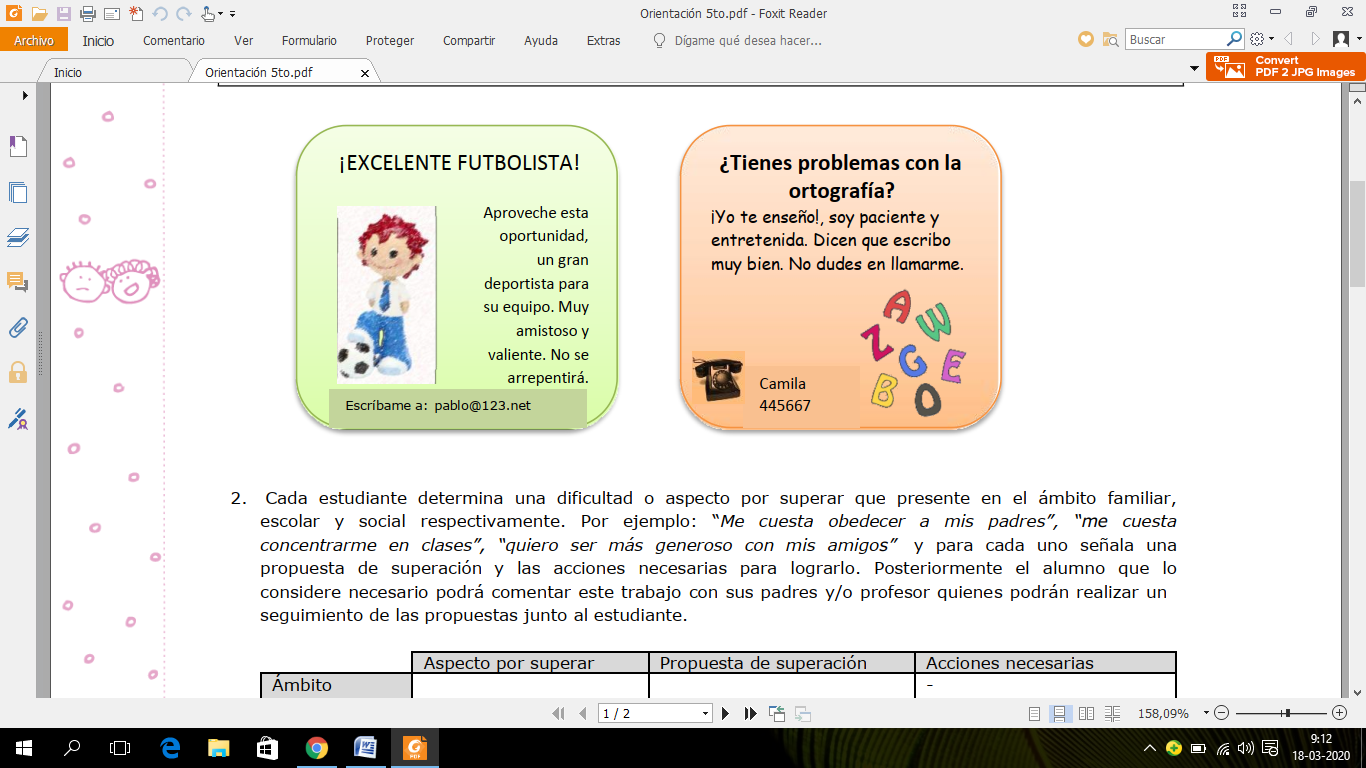 Crea aquí tu afiche personal: